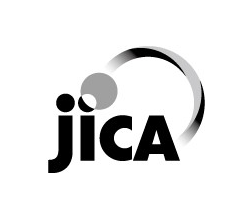 Cooperation Program for the Training of Human Resources, under the Global Strategic Partnership Between Mexico-JapanThis information pertains to one of the JICA Knowledge Co-Creation Programs (Group & Region Focus) of the Japan International Cooperation Agency (JICA) implemented as part of the Official Development Assistance of the Government of Japan based on bilateral agreement between both Governments.I. Concept                    　　　　　　BackgroundIn 1971, the Japan-Mexico Exchange Program has started, which mutually accepts students and young engineers from Mexico and Japan; in February 2010, based on the “Japan-Mexico Joint Statement Strategic Global Partnership in the 21st Century”, the Exchange Program was renewed into the Japan-Mexico Training Program for the Strategic Global Partnership. This program contains long-term courses (between three months and twelve months’ period) and short-term courses (less than three months’ period) are newly established since then. Currently, JICA accepts 50 Mexicans participants annually under this scheme.As we celebrated the 50th anniversary of this training program in 2021 with a value added of “Co-creation between Mexico and Japan”, the course line-up has been completely reviewed, taking into account the compatibility with the priority fields of PRONACES (National Strategy Program) set by the National Council of Humanities, Science and Technology (CONAHCYT) in Mexico, to response strong needs in the areas such as, food security, and also traditional areas such as art and quality control are set.This training program aims to support Mexican human resource development, through the implementation of training program based on the Japan-Mexico Joint Statement, thereby contributing to reinforcement of the Mexico-Japan Strategic Global Partnership.For what?To enable the Mexican participants to contribute quality control and productivity improvement in Mexican companies and industries by understanding theories and methods of business management, such as management policy, production control and fundamental improvement ways which are practiced in industries in Japan.For whom?Applicants should be those who have occupational experiences and are engaged in the field of production management and quality control at present or are going to engage in this field in the near future in any industry.How?＊Process of Learning and Application throughout:Lectures and Exercises by Faculties, Demonstration of Model Company/Organization (on-site visits or case study)＊Deeping understanding level by reviewing subjects learn through group discussion supported by the facultyII. Description                               Title (Course No.) Company-wide Quality Control and Productivity Improvement (202007332-J003)Course Duration in JapanMarch to August 2024(Technical Training Period: 7th May to 31th July,2024: Three months)   25th March: Arrival in Japan※   26th March to 6th May: Briefing, General Orientation and Intensive Japanese Language Class (@JICA Chubu Centre)   7th May to 31st July: Technical Training   1st August: Departure from Japan※ The date of arrival in Japan is confirmed for the 25th, but the date of departure from Mexico is not yet confirmed, as it depends on the availability of airline tickets. The departure date from Mexico is scheduled one or two days before the arrival date.Target Regions or CountriesMexicoEligible / Target ApplicantsThis program is designed for individuals who are willing to contribute the industries in Mexico through continuous quality control and improvement including aspects of environmental conservation. Capacity (Upper Limit of Participants)10 participantsLanguage EnglishObjectiveTo enable the Mexican participants to contribute quality control and productivity improvement in Mexican companies and industries by understanding theories and methods of business management, such as management policy, production control human resources development, and fundamental improvement ways which are practiced in industries in Japan.  The course will use "Manufacturing Industry" as an example often; however, the ideas of Japanese quality control and productivity improvement could be useful to other industries such as the hospitals or public administrative offices. Overall GoalIn order to contribute to the PRONACES, special attention was paid to the contents selection of the course. For this particular case, the course is in line with the PRONACES’ strategy “Toxic agents and pollutant processes” and “Socioecological systems”, specifically related to polluting processes, toxic damage and their socio-environmental impacts associated with sources of anthropogenic origin; demands to establish environmental monitoring and diagnosis systems for priority pollutants and definition of sources and routes of contamination.The course is expected to contribute to the Mexican industrial sector for the continuous quality improvement including aspects of environmental care, as well as its international competitiveness in environmentally demanding markets.Output and ContentsThis program consists of the following components. The general orientation and Japanese language program are organized at the JICA Chubu Centre, prior to the technical training, in order to assist the participants in understanding Japanese way of thinking and adjusting themselves to life in Japan, and thus to facilitate effective training.   Note1 : Any form of internship in a company or an organization is not included in the training program.   Note2 : The below mentioned curriculum is subject to minor change.III. Eligibility and ProceduresNominee Qualifications(1) Essential QualificationsCurrent Duties: Nominee should be (a) or (b), as follows;(a)be in the field of production management and quality control at present in any industry  (b)be going to engage in the field of production management and quality control in the near future in any industryExperience in the Relevant Field: have more than 3 years’ occupational experience in the field of production management and quality controlEducational Background: be a graduate of universityApplicants must be fully committed to the training.Language Proficiency: have a competent command of spoken and written English proficiency equivalent to TOEFL iBT 100 or above (Please attach an official certificate for English ability such as TOFEL, TOEIC etc, if possible)6) Applicants must declare honestly in the Medical History.To reduce the risk of worsening symptoms associated with respiratory tract infection, please be honest to declare in the Medical History. ※1: (QUESTIONNAIRE ON MEDICAL STATUS RESTRICTION of the application form) if you have been a patient of following illnesses;　Hypertension / Diabetes / Cardiovascular illness / Heart failure / Chronic respiratory illness. Any person in any health conditions is eligible to apply for this course, however the health conditions of all applicants will be verified at the moment of selection in order to that participants will be in good health during the training in Japan.  ※1: Considering the length of the course exceeds eight months and that during this period JICA could not offer proper health care assistance for periodical exams, medical appointments, eventual emergency care (if needed) required or delivery of birth during gestation, pregnant applicants are not recommended to apply due to the potential risk of health and life issues of mother and fetus. And also, it is recommended that to do dental treatment in the case of that you have dental problem because dental treatment is not be covered by the insurance offered.(2) Recommended QualificationsAge:No limitation but between twenty-six (26) and forty-five (40) years of age recommended.Gender Equality and Women‘s Empowerment: Women are encouraged to  apply for the program. JICA makes a commitment to promote gender equality and women’s empowerment, providing equal opportunity for all applicants regardless of sexual orientation and gender identity. Required Documents for Application Application FormThe Application Form is available at the JICA Mexico office * If you have any difficulties/disabilities which require assistance, please specify necessary assistances in the QUESTIONNAIRE ON MEDICAL STATUS RESTRICTION (1-(c)) of the application form. Information will be reviewed and used for reasonable accommodation.Photocopy of PassportIt shall be submitted it with the application form if you possess your passport which you will carry when entering Japan for this program. If not, you are requested to submit its photocopy as soon as you obtain it. *The following information should be included in the photocopy: Name, Date of Birth, Nationality, Gender, Passport Number and Expiry Date.English Score SheetIt shall be submitted with the application form, if the nominees have any official English examination scores. (e.g., TOEFL, TOEIC, IELTS)ExpectationApplicants’ expectations on the training program shall be included in the application form by specifying concreate cases. For example; “I am interested in IoT technology in metal works factory.”, “I want to visit small breweries making craft beer to try to find methods to improve quality of product and productivity improvement.” or “I want to know best practice to reuse chemicals used in metal plating process.”Procedures for Application and SelectionSubmission of the Application DocumentsPlease confirm the due date with the CONAHCYT and JICA Mexico office. SelectionPrimary screening is conducted at the CONAHCYT after receiving official documents from the applicants. JICA Chubu Center will consult with concerned organizations in Japan in the process of final selection. Applying organizations with the best intentions to utilize the opportunity will be highly valued. The Government of Japan will examine applicants who belong to the military or other military-related organizations and/or who are enlisted in the military, taking into consideration of their duties, positions in the organization and other relevant information in a comprehensive manner to be consistent with the Development Cooperation Charter of Japan.Notice of AcceptanceCONAHCYT will notify the results not later than December, 2023  Additional Document to Be Submitted by Accepted CandidatesAccepted candidates may be required to submit Inception Report. Please wait for an instruction from an officer in charge in JICA Chubu.Conditions for ParticipationThe participants of KCCP are requiredto strictly observe the course schedule,not to change the air ticket (and flight class and flight schedule arranged by JICA) and lodging by the participants themselves,to understand that leaving Japan during the course period (to return to home country, etc.) is not allowed (except for programs longer than one year),not to bring or invite any family members to carry out such instructions and abide by such conditions as may be stipulated by both the nominating Government and the Japanese Government in respect of the course,to observe the rules and regulations of the program implementing partners to provide the program or establishments,not to engage in political activities, or any form of employment for profit,to discontinue the program, should the participants violate the Japanese laws or JICA’s regulations, or the participants commit illegal or immoral conduct, or get critical illness or serious injury and be considered unable to continue the course ,to be responsible for paying any cost for treatment of the said health conditions except for the medical care stipulated in (3) of “5. Expenses”, “IV. Administrative Arrangements”,to return the total amount or a part of the expenditure for the KCCP depending on the severity of such violation, should the participants violate the laws and ordinances, not to drive a car or motorbike, regardless of an international driving license possessed,to observe the rules and regulations at the place of the participants’ accommodation,to refund allowances or other benefits paid by JICA in the case of a change in schedule, andIn case of natural disaster or any possible contingency that makes unfeasible conduct this training program in Japan, it could be offered remotely (on-line) or canceled. In the case of conducting training program on-line, the training period and contents may be subject to change.IV. Administrative Arrangements                      Organizer (JICA Center in Japan)Center: JICA Chubu CenterProgram Officer: Ms.SAITO Mihoko (cbictp1@jica.go.jp, Saito.Mihoko@jica.go.jp)      Please insert the course number “202007332J003“ in the subject.Implementing PartnerName: To be confirmedTravel to JapanAir TicketIn principle, JICA will arrange an economy-class round-trip ticket between an international airport designated by JICA and Japan.Travel InsuranceCoverage is from time of arrival up to departure in Japan. Thus traveling time outside Japan (include damaged baggage during the arrival flight to Japan) will not be covered.Accommodation in Japan JICA will arrange the following accommodation for the participants in Japan:If there is no vacancy at JICA Chubu, JICA will arrange alternative accommodation(s) for the participants. ExpensesThe following expenses in Japan will be provided by JICA;Allowances for meals, living expenses, outfits, and shipping and stopover Expenses for study tours (public transportation, taxi, or charter bus)Medical care cost for participants who become ill after arriving in Japan (the costs related to pre-existing illness, pregnancy, or dental treatment are not included).Expenses for program implementation, including materials.For more details, please see “III. ALLOWANCES” of the brochure for participants titled “KENSHU-IN GUIDE BOOK,” which will be given before departure for Japan.*Link to JICA HP (English/French/Spanish/Russian): https://www.jica.go.jp/english/our_work/types_of_assistance/tech/acceptance/training/index.htmlPre-departure Orientation*A pre-departure orientation will be held at JICA Mexico office (or the Japanese Embassy), to provide the participants with details on travel to Japan, conditions of the course, and other matters.*YouTube of “Knowledge Co-Creation Program and Life in Japan” and “Introduction of JICA Center” are viewable from the link below. *Image videos of 'Introduction of JICA Center (YouTube)' show the following information of JICA Centers: Location, Building, Entrance, Reception(Front desk), Lobby, Office, Accommodation(Room), Amenities(Hand dryer), Bathroom(Shower and Toilet), Toiletries, Restaurant, Laundry Room(Washing machine, Iron), ICT Room(Computer for participants), Clinic, Cash dispenser, Gym, NeighborhoodFor Your ReferenceJICA and Capacity DevelopmentTechnical cooperation is people-to-people cooperation that supports partner countries in enhancing their comprehensive capacities to address development challenges by their own efforts. Instead of applying Japanese technology per se to partner countries, JICA’s technical cooperation provides solutions that best fit their needs by working with people living there. In the process, consideration is given to factors such as their regional characteristics, historical background, and languages. JICA does not limit its technical cooperation to human resources development; it offers multi-tiered assistance that also involves organizational strengthening, policy formulation, and institution building.Implementation methods of JICA’s technical cooperation can be divided into two approaches. One is overseas cooperation by dispatching experts and volunteers in various development sectors to partner countries; the other is domestic cooperation by inviting participants from developing countries to Japan. The latter method is the Knowledge Co-Creation Program, formerly called Training Program, and it is one of the core programs carried out in Japan. By inviting officials from partner countries and with cooperation from domestic partners, the Knowledge Co-Creation Program provides technical knowledge and practical solutions for development issues in participating countries. The Knowledge Co-Creation Program (Group & Region Focus) has long occupied an important place in JICA operations. About 400 pre-organized course cover a wide range of professional fields, ranging from education, health, infrastructure, energy, trade and finance, to agriculture, rural development, gender mainstreaming, and environmental protection. A variety of programs is being customized by the different target organizations to address the specific needs, such as policy-making organizations, service provision organizations, as well as research and academic institutions. Some programs are organized to target a certain group of countries with similar developmental challenges.Japanese Development ExperienceJapan, as the first non-Western nation to become a developed country, built itself into a country that is free, peaceful, prosperous and democratic while preserving its tradition. Japan will serve as one of the best examples for our partner countries to follow in their own development. From engineering technology to production management methods, most of the know-how that has enabled Japan to become what it is today has emanated from a process of adoption and adaptation, of course, has been accompanied by countless failures and errors behind the success stories.Through Japan’s progressive adaptation and application of systems, methods and technologies from the West in a way that is suited to its own circumstances, Japan has developed a storehouse of knowledge not found elsewhere from unique systems of organization, administration and personnel management to such social systems as the livelihood improvement approach and governmental organization. It is not easy to apply such experiences to other countries where the circumstances differ, but the experiences can provide ideas and clues useful when devising measures to solve problems.JICA, therefore, would like to invite as many leaders of partner countries as possible to come and visit us, to mingle with the Japanese people, and witness the advantages as well as the disadvantages of Japanese systems, so that integration of their findings might help them reach their developmental objectives.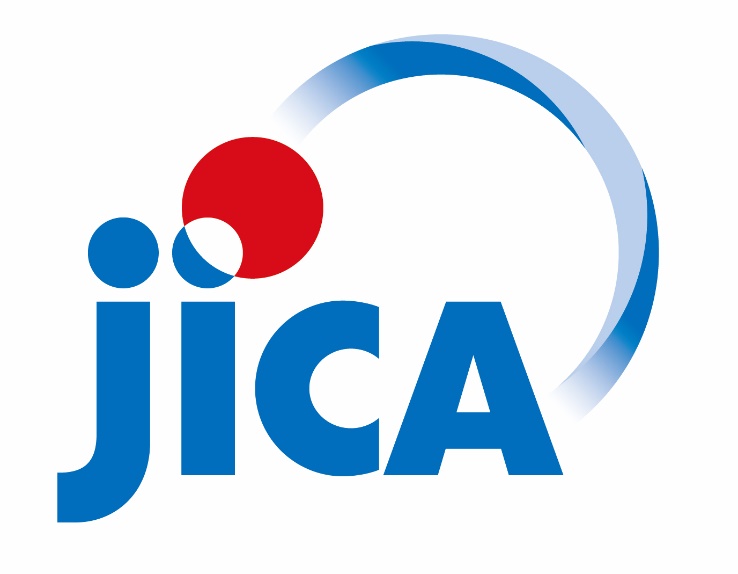 General information onCompany-wide Quality Control and Productivity Improvement全社的品質管理・生産性向上JFY 2023Course No.: 202007332-J003Course Period in Japan: From 25th March 2024 to 1st August, 2024Expected OutputSubjects/AgendasMethodology1) Outline of Japanese Industrial StructureIndustrial Structure, IndustrialDevelopment History, Local IndustriesLecture, Visit, Discussion2) Profit MaximizationProblem Solving Methods, Policy Management, Project Management, Business Vision,Lecture, Visit, Discussion3) Efficiency Improvement ActivitiesGenba Kaizen, TQM, TPS, TPM, JIT, Cost Reduction, IoTLecture, Visit, Discussion, Practice4) Value Creation ActivitiesCustomer Satisfaction, New Business, Energy Conservation, Adaptation to Restriction of Hazardous Substances Directive (RoHS)Lecture, Visit, Discussion5) Supporting ActivitiesMotivation, Safety Management, Environmental Conservation (Compliance with Pollutant Release and Transfer Registers (PRTR) protocols)Lecture, Visit, DiscussionJICA Chubu Center (JICA CHUBU)Address: 4-60-7 Hiraike-cho Nakamura-ku Nagoya-shi, Aichi 453-0872, JapanPhone:  +81-52-533-0220  FAX:  +81-52-564-3751(where “81” is the country code for Japan, and “52” is the local area code)Part I: Knowledge Co-Creation Program and Life in JapanPart I: Knowledge Co-Creation Program and Life in JapanEnglish ver.https://www.youtube.com/watch?v=SLurfKugrEwSpanish ver.https://www.youtube.com/watch?v=m7l-WlQSDjIPart II: Introduction of JICA Centers in JapanPart II: Introduction of JICA Centers in JapanJICA Chubuhttps://www.jica.go.jp/chubu/english/office/index.htmlContact Information for InquiriesFor inquiries and further information, please contact the JICA Mexico office or the Embassy of Japan. Further, address correspondence toJICA Chubu Center (JICA Chubu)60-7, Hiraike-cho 4 chome, Nakamura-ku, Nagoya-shi,Aichi-ken 453-0872, Japan